PRIJAVA PROGRAMA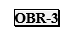 PRIJAVITELJ:ime in priimek / naziv:______________________________________________________________________________________________________________________naslov:______________________________________________________________________________________________________________________Prijavljamo (ustrezno obkroži):PROGRAM VETERANSKIH ORGANIZACIJPROGRAM DRUGIH DRUŠTEV IN ZDRUŽENJ, KI NISO PREDMET DRUGIH RAZPISOV MOKPROGRAM prijavlja:društvozveza društevdruga pravna oseba zasebnega prava _____________________________.NASLOV PRIJAVLJENEGA PROGRAMA:____________________________________________________________________________________________________________________________________________________________________________________________________________________________________________Navedite nekaj dogodkov, ki ste jih organizirali v zadnjih dveh letih delovanja na območju Mestne občine Koper _____________________________________________________________________________________________________________________________________________________________________________________________________________________________________________________________________________________________________________________________________________________________________________________________________________________________________________________________Kriterij I.:Kakovost, inovativnost in zasnova programaPodatki o programu oz. projektu.● Kraj, prizorišče in čas realizacije na območju MOK (lahko priložite v prilogi):● Navedite komu je program oz. projekt namenjen (ciljna skupina):_____________________________________________________________________________________________________________________________________________________________________________________________________________________________________________________________________________________● Opišite, zakaj in na kakšen način je program oz. projekt inovativen:___________________________________________________________________________________________________________________________________________________________________________________________________________________________________________________________________________________Kratka predstavitev programa z navedenimi cilji, obliko (način izvedbe) in pričakovanimi učinki.______________________________________________________________________________________________________________________________________________________________________________________________________________________________________________________________________________________________________________________________________________________________________________________________________________________________________________________________________________________________________________________________________________________________________________________________________________________________________________________________________________________________________________________________________________________________________________________________________________________________________________________________________________________________________________________________________________________________________________________________________________________________________________________________________________________________________Kriterij II.:Reference prijavitelja in reference sodelujočih partnerjev.          1. Na kratko opišite in obrazložite odmevnost oz. prepoznavnost preteklih programov oz. projektov v slovenskem in mednarodnem prostoru.__________________________________________________________________________________________________________________________________________________________________________________________________________________________________________________________________________________________________________________________________________________________________        2. Navedite prejete nagrade, priznanja, plakete, kritike…. v preteklih letih.____________________________________________________________________________________________________________________________________________________________________________________________________________________________________________Kriterij III.:Realno prikazana finančna konstrukcija programa. 	Vnesite podatke v spodnji tabeli.Pri načrtovanju odhodkov za izvedbo programa oz. projekta: prikažite vse načrtovane odhodke, ne glede na višino načrtovanega prihodka s strani MOKne prikazujte finančnega ovrednotenja dela prostovoljcev, vendar le dejansko načrtovane stroške, ki jih prostovoljcem lahko v skladu z zakonodajo izplačate (potni stroški, ...).Kriterij IV:Čas delovanja prijavitelja - navedite od katerega leta delujete: _____________________Kriterij V:Število sodelujočih, ki so aktivno vključeni v pripravo programa oz. projekta. - Navedite število aktivno sodelujočih v projektu. Njihove naloge, zadolžitve v projektu je potrebno opredeliti in navesti.Št. sodelujočih: ________________________Opišite njihove naloge, zadolžitve v programu oz. projektu: _______________________________________________________________________________________________________________________________________________________________________________________________________________________________________________________________________________________________________________________________________________________________________________________________________________Datum:                                                                                                                                                                                                                                                                                                      Žig in podpis						                                             odgovorne osebe prijaviteljaAktivnost na območju MOKKraj - prizoriščeČas realizacijeVIRI FINANCIRANJA V LETU 2022NAČRTOVANA SREDSTVA V EURDELEŽ V %Mestna občina Koper Krajevna skupnost ____________________________Ministrstvo za ________________________________Drugi razpisi (v RS ali EU)SponzorjiDarila, volila in donacijeČlanarinaLastna dejavnost – od prodaje vstopnicDrugo (navedite)SKUPAJ100%VRSTA ODHODKOV V LETU 2022FINANČNA SREDSTVA V EURDELEŽ V %Materialni stroški (pisarniški material, vabila, zloženke, inštrumenti, oblačila ipd.)Najemnine in ostali stroški poslovnih prostorovPotni stroškiIzobraževanje sodelujočih v projektu oz. programuAvtorski honorarjiDelo preko študentskih napotnicNagrade prostovoljcemDrugo (navedite)SKUPAJ100%